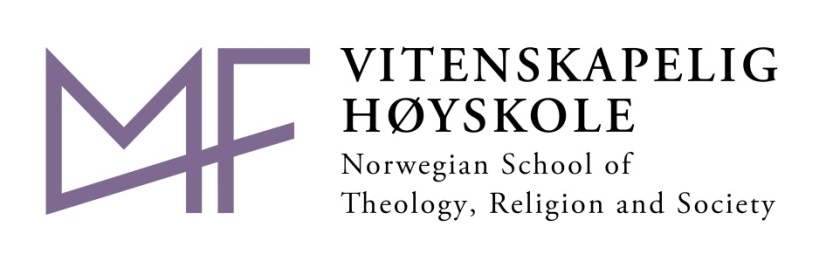 [Tittel][Undertittel?]Kandidat nummer [XXXX]Veileder[Veileders tittel og fullt navn uten fet skrift][Dersom du setter inn bilde/kunst her som du ikke er rettighetshaver til, må det pga. copyright-reglene innhentes tillatelse fra rettighetshaver, jf. Kopinoravtalen.]MF vitenskapelig høyskole for teologi, religion og samfunn, AVH[XXXX]: Masteroppgave i [f.eks. teologi] (60 ECTS), [semester år]Antall ord: [XX XXX]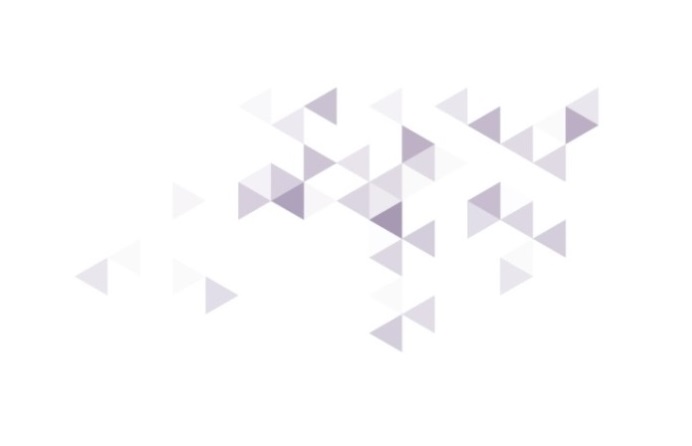 Dette er en mal for masteroppgaver som er laget for Microsoft Word.Merk at det er obligatorisk å bruke forsiden i malen. Å bruke resten vil gjøre det enklere å oppfylle kravene til utforming (sjekkliste) på masteroppgavesiden. Du står fritt til å gjøre endringer i malen som ikke bryter kravene til utforming (og ev. andre akademiske standarder).Du kan se hvilken stil som er i bruk ved å markere tekst inkl. overskrifter og se hvilken stil som er markert i stilgalleriet. Grunnteksten i hele oppgaven kan redigeres som stilen «MF Normal». Se ellers kravene til utforming på masteroppgavesiden.PS: All tekst som er plassert i [klammer] på forsiden skal erstattes eller fjernes. Fjern klammene også.PS: Ordtellingen på forsiden skal inkludere alt unntatt forsiden, forord, sammendrag, ev. oversikt over forkortelser, innholdsfortegnelse, litteraturliste og eventuelle vedlegg. Fotnoter skal være inkludert.PS: Denne siden (tittelsidens bakside) bør være blank i den endelige masteroppgaven. Slett all tekst på denne siden og lignende tekst senere i malen.ForordOverskriftene på denne siden og de neste sidene er til forkapitler som kommer før hoveddelen av masteroppgaven. Disse er unummererte og er formatert slik at de ikke inkluderes i innholdsfortegnelsen. PS: Hvis du ønsker å takke noen kan du gjøre det her. Hvis det er et familiemedlem bør du unngå fullt navn, dersom dette indirekte kan identifisere deg, siden oppgaven skal sendes anonymt til sensur.SammendragFra emnebeskrivelsen: «Oppgaven skal inneholde et sammendrag (200-300 ord) der oppgavens problemstilling, teori, metode og konklusjoner oppsummeres.» ForkortelserHvis du bruker mange forkortelser i din masteroppgave, er det ryddig å gi en oversikt over dem her. Forkortelsene kan være viktige begreper eller kilder. Listen bør være alfabetisk. Hvis du ikke har omfattende bruk av forkortelser, kan du slette dette kapitlet. Ikke alle masteroppgaver bruker et slikt system.Her er noen eksempler:UNDP 	FNs utviklingsprogramUNHCR 	FNs høykommissær for flyktninger UNICEF 	United Nations Children’s Fund TU		Totalitet og Uendelighed – Et essay om exterioritetenInnholdsfortegnelsePS: Klikk på tabellen for valg om å oppdatere den.PS: På neste side begynner sidenummereringen på nytt med vanlige tall. Skulle dette inndelingsskiftet forsvinne i forbindelse med formatering, kan du lese om hvordan du setter det opp igjen her.Overskrift nivå 1 (MF1)Overskriftene på denne siden bruker stilene MF1, MF2, MF3 og MF4. Du finner disse i stilgalleriet. Hvis du bruker disse forhåndsdefinerte overskriftsstilene, vil de bli inkludert i innholdsfortegnelsen når denne oppdateres. Overskriftene til forkapitlene trenger ikke å være inkludert i innholdsfortegnelsen og har blitt formatert i henhold til dette.Overskrift nivå 2 (MF2)Overskrift nivå 3 (MF3)Overskrift nivå 4 (MF4)Overskrift nivå 1 (MF1)Overskrift nivå 2 (MF2)Overskrift nivå 3 (MF3)Overskrift nivå 4 (MF4)LitteraturDet finnes flere standardiserte oppsett for hvordan man setter opp litteraturlisten, avhengig av faget du studerer. Avklar med din veileder om du bør bruke APA, Chicago eller en annen stil.For hjelp med å sette opp litteraturlisten, se http://sokogskriv.no/ eller http://kildekompasset.no/. Kildekompasset gir blant annet en veldig god oversikt over hvordan en refererer til ulike kilder innenfor ulike referansestiler.VedleggVedlegg 1, Navn på vedlegg (MF2)Vedlegg 2, Navn på vedlegg (MF2)Noen mulige vedlegg:- Transkripsjon av preken etc. (eller annen primærkilde av begrenset omfang)- Informasjonsskriv (Forespørsel om deltakelse i forskingsprosjekt) - Intervjuguide- Godkjenning NSD (Mer informasjon her).PS: Sørg for at ditt navn er anonymisert i ev. vedlegg (siden oppgaven skal være anonym ved sensur).Vurder også hvorvidt masteroppgaven din eller noen av vedleggene inneholder sensitiv informasjon. Hvis dette er tilfelle, kontakt eksamen@mf.no.